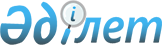 Вопросы Министерства культуры Республики КазахстанПостановление Правительства Республики Казахстан от 29 октября 2004 года № 1130      Сноска. Утратило силу за исключением пункта 4 постановлением Правительства РК от 23.09.2014 № 1003.

     4. Реорганизовать Комитет по управлению архивами и документацией Министерства культуры Республики Казахстан путем преобразования в Комитет информации и архивов Министерства культуры  и информации Республики Казахстан.

     Сноска. Пункт 4 с изменениями, внесенными постановлением Правительства РК от 16.05.2006 N 405.
					© 2012. РГП на ПХВ «Институт законодательства и правовой информации Республики Казахстан» Министерства юстиции Республики Казахстан
				      Сноска. Заголовок в редакции постановления Правительства РК от 04.05.2014 № 441.

  

     В соответствии с Указом Президента Республики Казахстан от 29 сентября 2004 года N 1449 "О мерах по дальнейшему совершенствованию системы государственного управления Республики Казахстан" Правительство Республики Казахстан ПОСТАНОВЛЯЕТ:     1. Утвердить прилагаемые:

     1) Положение о Министерстве культуры Республики Казахстан;

     2) исключен постановлением Правительства РК от 25.01.2013 № 32;

     3) изменения и дополнения, которые вносятся в некоторые решения Правительства Республики Казахстан.

     Сноска. Пункт 1 с изменениями, внесенными постановлениями Правительства РК от 16.05.2006 N 405; от 31.03.2010 № 252; от 12.03.2012 № 319; от 25.01.2013 № 32; от 04.05.2014 № 441.     2. Исключен постановлением Правительства РК от 29.11.2007 N 1148 (вводится в действие по истечении 30 календарных дней со дня подписания настоящего постановления).     3. Утратил силу постановлением Правительства РК от 26.06.2012 № 846.     Примечание РЦПИ!

     В пункт 5 предусмотрены изменения постановлением Правительства РК от 30.06.2010 № 675 (не подлежит опубликованию).

     5. Утвердить прилагаемые: 

     1) исключен постановлением Правительства РК от 16.05.2006 N 405;

     2) исключен постановлением Правительства РК от 29.11.2007 N 1148 (вводится в действие по истечении 30 календарных дней со дня подписания настоящего постановления);

     3) исключен постановлением Правительства РК от 16.05.2006 N 405;

     4) исключен постановлением Правительства РК от 31.03.2010 № 252.

     Сноска. Пункт 5 с изменениями, внесенными постановлениями Правительства РК от 16.05.2006 N 405; от 29.11.2007 N 1148; от 31.03.2010 № 252.     6. Исключен постановлением Правительства РК от 29.11.2007 N 1148 (вводится в действие по истечении 30 календарных дней со дня подписания настоящего постановления).     7. Упразднить государственные учреждения - территориальные органы Министерства информации Республики Казахстан.      8. Признать утратившими силу некоторые решения Правительства Республики Казахстан согласно прилагаемому перечню.      9. Министерству культуры Республики Казахстан принять меры по реализации настоящего постановления.

      Сноска. Пункт 9 в редакции постановления Правительства РК от 04.05.2014 № 441.     10. Настоящее постановление вступает в силу со дня подписания.      Премьер-Министр 

     Республики КазахстанУтверждено              

постановлением Правительства     

Республики Казахстан         

от 29 октября 2004 года N 1130    Положение о Министерстве культуры Республики Казахстан      Сноска. Заголовок положения в редакции постановления Правительства РК от 04.05.2014 № 441.      Сноска. Положение в редакции постановления Правительства РК от 25.01.2013 № 32. 1. Общие положения       1. Министерство культуры Республики Казахстан (далее – Министерство) является государственным органом Республики Казахстан, осуществляющим руководство в сферах культуры, внутриполитической стабильности, межэтнического согласия, развития языков, государственных символов, государственного социального заказа, а также в пределах, предусмотренных законодательством, – межотраслевую координацию.

      Сноска. Пункт 1 в редакции постановления Правительства РК от 04.05.2014 № 441.

      2. Министерство имеет ведомства:

      1) Комитет по делам культуры и искусства Министерства культуры Республики Казахстан;

      2) Комитет по языкам Министерства культуры Республики Казахстан.

      Сноска. Пункт 2 в редакции постановления Правительства РК от 04.05.2014 № 441.

      3. Министерство осуществляет свою деятельность в соответствии с Конституцией и законами Республики Казахстан, актами Президента и Правительства Республики Казахстан, иными нормативными правовыми актами, а также настоящим Положением. 

      4. Министерство является юридическим лицом в организационно-правовой форме государственного учреждения, имеет печати и штампы со своим наименованием на государственном языке, бланки установленного образца, в соответствии с законодательством Республики Казахстан счета в органах казначейства.

      5. Министерство вступает в гражданско-правовые отношения от собственного имени. 

      6. Министерство имеет право выступать стороной гражданско-правовых отношений от имени государства, если оно уполномочено на это в соответствии с законодательством. 

      7. Министерство по вопросам своей компетенции в установленном законодательством порядке принимает решения, оформляемые приказами руководителя Министерства и другими актами, предусмотренными законодательством Республики Казахстан. 

      8. Структура и лимит штатной численности Министерства утверждаются в соответствии с действующим законодательством. 

      9. Местонахождение Министерства: 010000, город Астана, ул. Орынбор, дом № 8, здание "Дом министерств", 15 подъезд.

      10. Полное наименование Министерства: государственное учреждение «Министерство культуры Республики Казахстан».

      Сноска. Пункт 10 в редакции постановления Правительства РК от 04.05.2014 № 441.

      11. Настоящее Положение является учредительным документом Министерства.

      12. Финансирование деятельности Министерства осуществляется из республиканского бюджета.

      13. Министерству запрещается вступать в договорные отношения с субъектами предпринимательства на предмет выполнения обязанностей, являющихся функциями Министерства. 

      Если Министерству законодательными актами предоставлено право осуществлять приносящую доходы деятельность, то доходы, полученные от такой деятельности, направляются в доход республиканского бюджета.  2. Миссия, основные задачи, функции, 

права и обязанности Министерства      14. Миссия Министерства – выработка и эффективная реализация государственной политики, направленной на предоставление качественных и доступных услуг в области культуры, динамичное развитие государственного и других языков, укрепление единства нации, поддержку эффективной системы партнерства государства и гражданского сектора.

      Сноска. Пункт 14 в редакции постановления Правительства РК от 04.05.2014 № 441.

      15. Задачи:

      1) участие в разработке и реализации государственной политики в областях культуры, охраны и использования объектов историко-культурного наследия, языковой политики;

      2) осуществление межотраслевой координации в областях культуры, охраны и использования объектов историко-культурного наследия, языковой политики и государственного социального заказа;

      3) иные задачи, возложенные на Министерство.

      Сноска. Пункт 15 в редакции постановления Правительства РК от 04.05.2014 № 441.

      16. Функции:

      1) функции центрального аппарата:

      формирование государственной политики в области культуры, охраны и использования объектов историко-культурного наследия, языковой политики и взаимодействия с государственными органами;

      создание условий для развития культуры народа Республики Казахстан;

      осуществление и координация деятельности в сфере международного культурного сотрудничества, содействие развитию культурных связей с соотечественниками;

      осуществление координации деятельности государственных органов по формированию и реализации государственного социального заказа;

      оказание информационной, консультативной, методической поддержки государственным органам, формирующим и реализующим государственный социальный заказ;

      осуществление мониторинга реализации государственного социального заказа;

      предоставление информации в Правительство Республики Казахстан по итогам мониторинга реализации государственного социального заказа;

      осуществление ведения Реестра поставщиков государственного социального заказа;

      создание и обеспечение функционирования электронных информационных ресурсов в области государственного социального заказа, организация доступа к ним физических и юридических лиц в соответствии с законодательством Республики Казахстан;

      учреждение национальных (республиканских) и международных конкурсов и фестивалей, премий и призов в различных сферах творческой деятельности;

      разработка и утверждение Типовых правил проведения республиканских конкурсов и фестивалей;

      разработка, утверждение нормативных правовых актов в областях культуры, охраны и использования объектов историко-культурного наследия, языковой политики, государственного социального заказа;

      разработка, утверждение научных программ в области культуры;

      осуществление комплекса мероприятий, направленных на поиск и поддержку талантливой молодежи и перспективных творческих коллективов;

      разработка и утверждение отраслевой системы поощрения;

      разработка и утверждение типовых квалификационных требований к категориям работников государственных организаций культуры;

      разработка и утверждение положения и порядка присвоения звания "Народный" (образцовый) коллективам художественной самодеятельности;

      утверждение правил аттестации работников государственных организаций культуры;

      утверждение порядка формирования и содержания музейного фонда Республики Казахстан;

      утверждение положения о художественно-экспертных советах;

      утверждение типового положения об экспертной комиссии по временному вывозу культурных ценностей;

      утверждение Правил доступа к фондам библиотек через заочные или внестационарные формы обслуживания для инвалидов или лиц преклонного возраста;

      утверждение Правил доступа к музейным экспонатам и музейным коллекциям, находящимся в хранилище музея;

      утверждение порядка деятельности культурно-досуговых организаций;

      разработка Правил замены и уничтожения Государственного Флага, Государственного Герба Республики Казахстан, не соответствующих национальным стандартам;

      разработка Правил размещения и использования Государственного Флага, Государственного Герба Республики Казахстан и их изображений, а также текста Государственного Гимна Республики Казахстан;

      принятие решения по представлению в пользование памятников истории и культуры международного и республиканского значения, являющихся государственной собственностью;

      создание и организация работы специальной комиссии уполномоченного органа по подготовке заключений о признании объектов памятниками истории и культуры, а также лишении их этого статуса;

      создание экспертной комиссии по особому режиму объектов национального культурного достояния;

      утверждение правил проведения историко-культурной экспертизы;

      разработка порядка определения и режима использования охранных зон, зон регулирования застройки и зон охраняемого природного ландшафта объектов историко-культурного наследия;

      осуществление полномочий собственника на памятники международного и республиканского значения от имени Республики Казахстан;

      осуществление научно-методического обеспечения и межотраслевой координации деятельности в области культуры;

      внесение предложений по созданию, реорганизации и ликвидации государственных организаций культуры;

      внесение предложений о присвоении деятелям культуры и искусства почетных званий и государственных наград Республики Казахстан, награждении творческих коллективов в порядке, установленном законодательством Республики Казахстан;

      внесение предложений Правительству Республики Казахстан о присвоении статуса "Национальный" государственным организациям культуры и отдельным профессиональным художественным, творческим коллективам;

      организация системы переподготовки и повышения квалификации всех категорий работников культуры;

      проведение анализа оказываемых услуг в области культуры;

      взаимодействие с политическими партиями, общественными объединениями, неправительственными организациями, профессиональными союзами и иными организациями по вопросам, относящимся к компетенции Министерства;

      проведение международных, республиканских и иных мероприятий, акций и конкурсов, направленных на укрепление внутриполитической стабильности, межэтнического согласия;

      разработка и утверждение форм обязательной ведомственной отчетности, проверочных листов, критериев оценки степени риска, полугодовых планов проведения проверок в соответствии с Законом Республики Казахстан "О государственном контроле и надзоре в Республике Казахстан"; 

      согласование назначения руководителя управления культуры области, города республиканского значения и столицы;

      утверждение порядка присвоения статуса "Центральная" областным, города республиканского значения, столицы, городским и районным, города областного значения библиотекам, ведущим формирование, хранение и предоставление пользователям библиотек универсальных собраний документов, осуществляющим организацию взаимоиспользования библиотечных ресурсов и оказывающим методическую помощь другим библиотекам, местными исполнительными органами соответствующей административно-территориальной единицы;

      утверждение Правил признания фильма национальным;

      утверждение формы прокатного удостоверения на фильм;

      разработка и утверждение критериев определения индекса фильма;

      осуществление иных функций, предусмотренных законами Республики Казахстан, актами Президента и Правительства Республики Казахстан;

      осуществление координации и методического руководства местных исполнительных органов в области культуры;

      обеспечение соблюдения принципов гендерного равенства в кадровой политике Министерства;

      формирование, размещение и контроль издания литературы на республиканском уровне в порядке, установленном законодательством Республики Казахстан о государственных закупках;

      осуществление руководства соответствующей отраслью (сферой) государственного управления в отношении республиканских юридических лиц, находящихся в ведении Министерства;

      2) функции ведомств:

      участие в разработке нормативных правовых и правовых актов в соответствующих сферах;

      организация на территории Республики Казахстан мероприятий по учету, охране, консервации, реставрации и использованию памятников истории, материальной и духовной культуры, а также по увековечению памяти видных деятелей культуры страны и ведению Государственного реестра объектов национального культурного достояния;

      лицензирование деятельности по проведению археологических и (или) научно-реставрационных работ на памятниках истории и культуры;

      проведение социально значимых мероприятий в области культуры;

      проведение аттестации республиканских организаций культуры;

      организация работ по научному изучению и фиксации памятников истории и культуры при их перемещении или изменении;

      проведение национальных (республиканских) и международных конкурсов, премий и призов в различных сферах творческой деятельности;

      обеспечение всемерного развития государственного языка в Республике Казахстан, укрепление его международного авторитета;

      обеспечение деятельности республиканских терминологической и ономастической комиссий;

      рассмотрение ходатайств физических и (или) юридических лиц о включении объектов в Государственный реестр объектов национального культурного достояния;

      обеспечение соблюдения требований законодательства Республики Казахстан в области охраны и использования объектов историко-культурного наследия;

      обеспечение соблюдения особого режима объектов национального культурного достояния;

      согласование проектов планировки, застройки и реконструкции городов и других населенных пунктов, а также карт землепользования, имеющих памятники истории и культуры;

      создание национальных фильмов в порядке, установленном законодательством Республики Казахстан о государственных закупках;

      ведение Государственного реестра фильмов;

      выдача прокатных удостоверений на фильмы и отзыв их в судебном порядке;

      рассмотрение предложений руководителей республиканских государственных организаций культуры, а также руководителей местных исполнительных органов областей, города республиканского значения, столицы о присвоении статуса «Академический» государственным организациям культуры и отдельным профессиональным художественным, творческим коллективам и внесение предложения в Правительство Республики Казахстан о присвоении статуса «Академический» государственным организациям культуры и отдельным профессиональным художественным, творческим коллективам;

      дача согласия на перемещение или изменение памятника истории и культуры местного значения;

      контроль за исполнением археологических и (или) научно-реставрационных работ на памятниках истории и культуры международного и республиканского значения;

      контроль за использованием и порядком содержания памятников истории и культуры международного и республиканского значения;

      контроль за сооружением новых памятников истории и культуры;

      контроль за исполнением законодательства Республики Казахстан в области охраны и использования объектов историко-культурного наследия;

      контроль за соблюдением лицензиатом условий, указанных в лицензии;

      контроль за восстановлением памятника истории и культуры физическими и юридическими лицами;

      выдача рекомендаций об устранении нарушений требований, установленных законодательством Республики Казахстан о языках;

      внесение предложений в соответствующие органы о применении мер дисциплинарного взыскания к должностным лицам, виновным в нарушении законодательства Республики Казахстан о языках;

      контроль за соблюдением законодательства Республики Казахстан о языках в центральных и местных исполнительных органах областей, городов республиканского значения, столицы;

      осуществление взаимодействия с общественными организациями по реализации государственной и отраслевых (секторальных) программ;

      поддержка и координация деятельности государственных организаций культуры республиканского значения по развитию театрального, музыкального искусства, кинематографии, библиотечного и музейного дела, обеспечение деятельности республиканских государственных учреждений в области культуры;

      координация репертуарной политики в сфере музыкального и театрального искусства;

      координация деятельности организаций культуры республики (сельских, поселковых, районных, городских, областных, республиканских);

      взаимодействие с творческими союзами и другими организациями, независимо от формы собственности по вопросам культуры;

      координация деятельности ономастических комиссий;

      определение потребности в кадрах в сфере культуры, развития языков;

      осуществление иных функций, предусмотренных законами Республики Казахстан, актами Президента и Правительства Республики Казахстан.

      Сноска. Пункт 16 с изменениями, внесенными постановлениями Правительства РК от 29.04.2013 № 413 (вводится в действие с 24.04.2013); от 13.09.2013 № 956; от 04.05.2014 № 441.

      17. Права и обязанности:

      1) принимать обязательные для исполнения нормативные правовые акты в пределах своей компетенции;

      2) запрашивать и получать в установленном законодательством порядке от государственных органов, организаций, их должностных лиц необходимую информацию и материалы;

      3) соблюдать законодательство Республики Казахстан;

      4) создавать консультативно-совещательные органы при Министерстве;

      5) организовывать и проводить конкурсы, фестивали, выставки, конференции, семинары и другие мероприятия в пределах компетенции Министерства;

      6) представлять в установленном законодательством порядке деятелей культуры и искусства к государственным наградам;

      7) осуществлять иные права, предусмотренные действующим законодательством Республики Казахстан.  3. Организация деятельности Министерства       18. Руководство Министерством осуществляется первым руководителем, который несет персональную ответственность за выполнение возложенных на Министерство задач и осуществление им своих функций. 

      19. Первый руководитель Министерства назначается на должность и освобождается от должности Президентом Республики Казахстан. 

      20. Первый руководитель Министерства имеет заместителей, которые назначаются на должности и освобождаются от должностей в соответствии с законодательством Республики Казахстан.

      21. Полномочия первого руководителя Министерства: 

      1) назначает на должности и освобождает от должностей руководителей комитетов, которые подконтрольны ему в своей деятельности; 

      2) по согласованию с ответственным секретарем назначает на должности и освобождает от должностей заместителей руководителей комитетов; 

      3) принимает меры, направленные на противодействие коррупции в Министерстве и несет персональную ответственность за принятие антикоррупционных мер;

      4) представляет Министерство в Парламенте Республики Казахстан, иных государственных органах и организациях. 

      Исполнение полномочий первого руководителя Министерства в период его отсутствия осуществляется лицом, его замещающим в соответствии с действующим законодательством.

      22. Первый руководитель определяет полномочия своих заместителей в соответствии с действующим законодательством.

      23. Аппарат Министерства возглавляется ответственным секретарем, назначаемым на должность и освобождаемым от должности в соответствии с действующим законодательством Республики Казахстан. 4. Имущество Министерства       24. Министерство имеет на праве оперативного управления обособленное имущество.

      Имущество Министерства формируется за счет имущества, переданного ему собственником, а также имущества (включая денежные доходы), приобретенного в результате собственной деятельности и иных источников, не запрещенных законодательством Республики Казахстан. 

      25. Имущество, закрепленное за Министерством, относится к республиканской собственности. 

      26. Министерство не вправе самостоятельно отчуждать или иным способом распоряжаться закрепленным за ним имуществом и имуществом, приобретенным за счет средств, выданных ему по плану финансирования, если иное не установлено законодательством.  5. Реорганизация и упразднение Министерства       27. Реорганизация и упразднение Министерства осуществляются в соответствии с законодательством Республики Казахстан.   Перечень организаций, находящихся в ведении

Министерства культуры Республики Казахстан     Сноска. Перечень в редакции постановления Правительства РК от 04.05.2014 № 441.      1. Республиканское государственное казенное предприятие «Казахский государственный академический театр оперы и балета имени Абая».

      2. Республиканское государственное казенное предприятие «Казахский государственный академический театр драмы имени М. Ауэзова».

      3. Республиканское государственное казенное предприятие «Государственный академический русский театр драмы имени М. Лермонтова».

      4. Республиканское государственное казенное предприятие «Государственный академический казахский театр для детей и юношества имени Г. Мусрепова».

      5. Республиканское государственное казенное предприятие «Государственный академический русский театр для детей и юношества имени Н. Сац».

      6. Республиканское государственное казенное предприятие «Государственный республиканский уйгурский театр музыкальной комедии имени Куддуса Кужамьярова».

      7. Республиканское государственное казенное предприятие «Государственный республиканский корейский театр музыкальной комедии».

      8. Республиканское государственное казенное предприятие «Республиканский немецкий драматический театр».

      9. Республиканское государственное казенное предприятие «Центральный государственный музей Республики Казахстан».

      10. Республиканское государственное казенное предприятие «Государственный музей искусств Республики Казахстан имени А. Кастеева».

      11. Республиканское государственное казенное предприятие «Государственная коллекция уникальных смычковых музыкальных инструментов».

      12. Республиканское государственное казенное предприятие «Республиканский музей книги».

      13. Республиканское государственное казенное предприятие «Национальный историко-культурный заповедник «Ордабасы» 

      14. Республиканское государственное казенное предприятие «Государственный историко-культурный заповедник-музей «Иссык».

      15. Республиканское государственное казенное предприятие «Государственный историко-культурный заповедник-музей «Берел».

      16. Республиканское государственное казенное предприятие «Казахская государственная филармония имени Жамбыла».

      17. Республиканское государственное казенное предприятие «Казахский государственный академический оркестр народных инструментов имени Курмангазы».

      18. Республиканское государственное казенное предприятие «Государственный ансамбль танца Республики Казахстан «Салтанат».

      19. Республиканское государственное казенное предприятие «Ансамбль классической музыки «Камерата Казахстана».

      20. Республиканское государственное казенное предприятие «Государственный академический театр танца Республики Казахстан».

      21. Республиканское государственное казенное предприятие «Государственный камерный оркестр «Ак жауын».

      22. Республиканское государственное предприятие на праве хозяйственного ведения «Казреставрация».

      23. Республиканское государственное казенное предприятие «Республиканский координационно-методический центр развития языков имени Шайсултана Шаяхметова».

      24. Акционерное общество «Баспалар үйі».

      25. Акционерное общество «Қазақ әуендері».

      26. Акционерное общество «Фонд духовного развития народа Казахстана».

      27. Акционерное общество «Казахфильм» имени Шакена Айманова».

      28. Некоммерческое акционерное общество «Государственный театр оперы и балета «Астана Опера».

      29. Товарищество с ограниченной ответственностью «Казахский научно-исследовательский институт культуры».

      30. Товарищество с ограниченной ответственностью «Astana Ballet». 

      31. Товарищество с ограниченной ответственностью «Қазақ энциклопедиясы». Перечень республиканских государственных учреждений,

находящихся в ведении Министерства культуры

Республики Казахстан     Сноска. Перечень в редакции постановления Правительства РК от 04.05.2014 № 441.      1. Республиканское государственное учреждение «Отрарский государственный археологический заповедник-музей».

      2. Республиканское государственное учреждение «Национальный историко-культурный и природный заповедник-музей «Улытау».

      3. Республиканское государственное учреждение «Государственный историко-культурный заповедник-музей «Азрет-Султан».

      4. Республиканское государственное учреждение «Государственный историко-культурный и литературно-мемориальный заповедник-музей Абая «Жидебай-Борили».

      5. Республиканское государственное учреждение «Государственный историко-культурный заповедник-музей «Памятники древнего Тараза».

      6. Республиканское государственное учреждение «Государственный историко-культурный и природный заповедник-музей «Тамгалы».

      7. Республиканское государственное учреждение «Национальная библиотека Республики Казахстан».

      8. Республиканское государственное учреждение «Республиканская библиотека для незрячих и слабовидящих граждан».

      9. Республиканское государственное учреждение «Национальная академическая библиотека Республики Казахстан в городе Астане».

      10. Республиканское государственное учреждение «Национальный музей Республики Казахстан».

      11. Республиканское государственное учреждение «Дом Дружбы – Центр межэтнических отношений».

      12. Республиканское государственное учреждение «Национальная картинная галерея «Астана».

      13. Республиканское государственное учреждение «Национальная государственная книжная палата Республики Казахстан».Утвержден              

постановлением Правительства    

Республики Казахстан        

от 29 октября 2004 года N 1130   Перечень

организаций, находящихся в ведении Министерства культуры и

информации Республики Казахстан      Сноска. Перечень исключена постановлением Правительства РК от 25.01.2013 № 32.Утверждены               

постановлением Правительства      

Республики Казахстан          

29 октября 2004 года N 1130        Изменения и дополнения, которые вносятся в некоторые 

решения Правительства Республики Казахстан      1. Утратил силу постановлением Правительства РК от 07.06.2012 № 753 (вводится в действие по истечении двадцати одного календарного дня после первого официального опубликования).     2. Утратил силу постановлением Правительства РК от 05.08.2013 № 796.

     3. В постановлении Правительства Республики Казахстан от 27 мая 1999 года N 659 "О передаче прав по владению и пользованию государственными пакетами акций и государственными долями в организациях, находящихся в республиканской собственности": 

     в приложении к указанному постановлению: 

     заголовок раздела "Министерству информации Республики Казахстан" изложить в новой редакции: 

     "Комитету информации и архивов Министерства культуры, информации и спорта Республики Казахстан". 

     4. В постановлении Правительства Республики Казахстан от 21 апреля 2004 года N 445 "О создании государственных учреждений Комитета по управлению архивами и документацией Министерства культуры Республики Казахстан" (САПП Республики Казахстан, 2004 г., N 18, ст. 229): 

     в заголовке и тексте: 

     слова "по управлению архивами и документацией Министерства культуры" заменить словами "информации и архивов Министерства культуры, информации и спорта Республики Казахстан". Утверждено               

постановлением Правительства       

Республики Казахстан           

от 29 октября 2004 года N 1130      Положение 

о Комитете по делам спорта Министерства культуры, 

информации и спорта Республики Казахстан 

(исключено см. пп.1) п. 5)     Структура 

Комитета по делам спорта 

Министерства культуры, информации и спорта 

Республики Казахстан 

(исключена см. пп.1) п. 5)Утверждено             

постановлением Правительства    

Республики Казахстан        

от 29 октября 2004 года N 1130   Положение 

о Комитете информации и архивов 

Министерства культуры и информации 

Республики Казахстан       Сноска. Положение исключено постановлением Правительства РК от 29 ноября 2007 г. N 1148 (вводится в действие по истечении 30 календарных дней со дня подписания настоящего постановления). Утверждена            

постановлением Правительства   

Республики Казахстан       

от 29 октября 2004 года 1130   

          Структура Комитета информации и архивов 

Министерства культуры и информации 

Республики Казахстан      Сноска. Структура исключена постановлением Правительства РК от 29 ноября 2007 г. N 1148 (вводится в действие по истечении 30 календарных дней со дня подписания настоящего постановления). Утвержден              

постановлением Правительства    

Республики Казахстан        

от 29 октября 2004 года N 1130   Перечень 

организаций, находящихся в ведении Комитета по делам спорта 

Министерства культуры, информации и спорта Республики Казахстан 

(исключен - см. пп.3) п. 5)Утвержден              

постановлением Правительства    

Республики Казахстан        

от 29 октября 2004 года N 1130    Перечень 

организаций, находящихся в ведении Комитета информации и

архивов Министерства культуры и информации

Республики Казахстан

(исключен - см. пп.4) п. 5)Приложение             

к постановлению Правительства    

Республики Казахстан        

от 29 октября 2004 года N 1130    Перечень

утративших силу некоторых решений Правительства

Республики Казахстан     1. Постановление Правительства Республики Казахстан от 7 мая 1999 года N 543 "Вопросы Комитета по управлению архивами и документацией Министерства культуры Республики Казахстан" (САПП Республики Казахстан, 1999 г., N 17, ст. 184). 

     2. Пункт 26 изменений и дополнения, которые вносятся в некоторые решения Правительства Республики Казахстан, утвержденных постановлением Правительства Республики Казахстан от 2 августа 1999 года N 1093 "О внесении изменений и дополнений в некоторые решения Правительства Республики Казахстан" (САПП Республики Казахстан, 1999 г., N 40, ст. 343). 

     3. Постановление Правительства Республики Казахстан от 19 ноября 1999 года N 1755 "Вопросы Агентства Республики Казахстан по туризму и спорту" (САПП Республики Казахстан, 1999 г., N 51, ст. 505). 

     4. Постановление Правительства Республики Казахстан от 3 января 2000 года N 1 "Об утверждении Перечня организаций, находящихся в ведении Агентства Республики Казахстан по туризму и спорту" (САПП Республики Казахстан, 2000 г., N 1, ст. 2). 

     5. Подпункт 3) пункта 3 постановления Правительства Республики Казахстан от 7 февраля 2000 года N 179 "Вопросы лицензирования туристской деятельности" (САПП Республики Казахстан, 2000 г., N 5-6, ст. 71). 

     6. Постановление Правительства Республики Казахстан от 13 мая 2000 года N 703 "О внесении изменения в постановление Правительства Республики Казахстан от 19 ноября 1999 года N 1755" (САПП Республики Казахстан, 2000 г., N 22, ст. 250). 

     7. Пункт 2 изменений и дополнений, вносимых в некоторые решения Правительства Республики Казахстан, утвержденных постановлением Правительства Республики Казахстан от 13 мая 2000 года N 706 "Отдельные вопросы совершенствования управления организациями, находящимися в ведении Агентства Республики Казахстан по туризму и спорту" (САПП Республики Казахстан, 2000 г., N 22, ст. 251). 

     8. Подпункт 3) пункта 3 постановления Правительства Республики Казахстан от 3 июля 2000 года N 997 "О реорганизации Республиканского государственного казенного предприятия "Учебно-спортивный комплекс "Достык" (САПП Республики Казахстан, 2000 г., N 28, ст. 332). 

     9. Постановление Правительства Республики Казахстан от 14 июля 2000 года N 1070 "О внесении изменений и дополнения в постановление Правительства Республики Казахстан от 3 января 2000 года N 1" (САПП Республики Казахстан, 2000 г., N 29, ст. 362). 

     10. Пункт 4 изменений и дополнений, которые вносятся в некоторые решения Правительства Республики Казахстан, утвержденных постановлением Правительства Республики Казахстан от 14 июля 2000 год N 1071 "О реорганизации Республиканского государственного казенного предприятия "Управление "Казспортобеспечение" (САПП Республики Казахстан, 2000 г., N 29, ст. 363). 

     11. Подпункт 3) пункта 4 постановления Правительства Республики Казахстан от 27 февраля 2001 года N 285 "Отдельные вопросы государственного предприятия "Спортивный комбинат им. Н. Абдирова" (САПП Республики Казахстан, 2001 г., N 8, ст. 84). 

     12. Подпункт 3) пункта 4 постановления Правительства Республики Казахстан от 2 марта 2001 года N 323 "Отдельные вопросы Республиканской государственного казенного предприятия "Центр спортивной медицины и реабилитации" (САПП Республики Казахстан, 2001 г., N 9, ст. 102). 

     13. Подпункт 3) пункта 2 постановления Правительства Республики Казахстан от 14 сентября 2001 года N 1213 "Об утверждении правил лицензирования туристской деятельности" (САПП Республики Казахстан, 2001 г., N 33, ст.428). 

     14. Пункт 4 изменений и дополнений, которые вносятся в некоторые решения Правительства Республики Казахстан утвержденных постановлением Правительства Республики Казахстан от 26 сентября 2001 года N 1253 "О реорганизации Республиканского государственного казенного предприятия "Центральный плавательный бассейн" Агентства Республики Казахстан по туризму и спорту". <*> 

     Сноска. В пункт 14 внесены изменения - постановлением Правительства РК от 28 января 2005 г. N 73. 

     15. Подпункт 2) пункта 5 постановления Правительства Республики Казахстан от 27 февраля 2002 года N 251 "О создании республиканских государственных казенных предприятий Агентства Республики Казахстан по туризму и спорту "Центр олимпийской подготовки" и "Антидопинговая лаборатория спортсменов" (САПП Республики Казахстан, 2002 г., N 6, ст. 58).

     16. Подпункт 1) пункта 1 постановления Правительства Республики Казахстан от 20 марта 2002 года N 343 "О внесении изменений в постановления Правительства Республики Казахстан от 25 июня 1996 года N 790 и от 3 января 2000 года N 1" (САПП Республики Казахстан, 2002 г., N 9, ст. 81). 

     17. Подпункт 2) пункта 3 постановления Правительства Республики Казахстан от 30 марта 2002 года N 382 "О ликвидации Республиканского государственного казенного предприятия "Казинтерспорт" Агентства Республики Казахстан по туризму и спорту". 

     18. Пункт 1 изменений и дополнений, которые вносятся в некоторые решения Правительства Республики Казахстан, утвержденных постановлением Правительства Республики Казахстан от 19 июня 2002 года N 673 "О создании государственного учреждения "Республиканская школа-интернат для одаренных в спорте детей в городе Лениногорске" Агентства Республики Казахстан по туризму и спорту" (САПП Республики Казахстан, 2002 г., N 19, ст. 203). 

     19. Подпункт 2) пункта 5 постановления Правительства Республики Казахстан от 28 января 2003 года N 99 "О создании Республиканского государственного казенного предприятия "Центр олимпийской подготовки" Агентства Республики Казахстан по туризму и спорту в городе Астане" (САПП Республики Казахстан, 2003 г., N 4, ст. 50). 

     20. Подпункт 1) пункта 5 постановления Правительства Республики Казахстан от 30 июня 2003 года N 629 "Вопросы некоторых республиканских государственных казенных предприятий Агентства Республики Казахстан по туризму и спорту" (САПП Республики Казахстан, 2003 г., N 27, ст. 261). 

     21. Пункт 3 изменений и дополнений, которые вносятся в некоторые решения Правительства Республики Казахстан, утвержденных постановлением Правительства Республики Казахстан от 27 августа 2003 года N 872 "О внесении изменений и дополнений в некоторые решения Правительства Республики Казахстан" (САПП Республики Казахстан, 2003 г., N 35, ст. 356). 

     22. Постановление Правительства Республики Казахстан от 19 сентября 2003 года N 953 "О внесении изменений и дополнений в постановление Правительства Республики Казахстан от 19 ноября 1999 года N 1755" (САПП Республики Казахстан, 2003 г., N 38, ст. 386). 

     23. Постановление Правительства Республики Казахстан от 24 ноября 2003 года N 1172 "Вопросы Министерства культуры Республики Казахстан" (САПП Республики Казахстан, 2003 г., N 44, ст. 477). 

     24. Постановление Правительства Республики Казахстан от 26 ноября 2003 года N 1180 "Вопросы Министерства информации Республики Казахстан" (САПП Республики Казахстан, 2003 г., N 44, ст. 480). 

     25. Подпункт 2) пункта 5 постановления Правительства Республики Казахстан от 9 февраля 2004 года N 151 "О создании республиканского государственного казенного предприятия "Центр олимпийской подготовки" Агентства Республики Казахстан по туризму и спорту в городе Усть-Каменогорске" (САПП Республики Казахстан, 2004 г., N 7, ст. 91).

     26. Подпункт 2) пункта 5 постановления Правительства Республики Казахстан от 12 февраля 2004 года N 169 "О создании Республиканского государственного казенного предприятия "Дирекция по строительству спортивных сооружений" Агентства Республики Казахстан по туризму и спорту в городе Усть-Каменогорске". 

     27. Постановление Правительства Республики Казахстан от 16 февраля 2004 года N 179 "О внесении изменения и дополнений в постановления Правительства Республики Казахстан от 12 февраля 2000 года N 229 и от 26 ноября 2003 года N 1180" (САПП Республики Казахстан, 2004 г., N 8, ст. 100). 

     28. Подпункт 2) пункта 5 постановления Правительства Республики Казахстан от 26 февраля 2004 года N 234 "О создании Республиканского государственного предприятия "Спортивно-оздоровительный центр "Олимп" на праве хозяйственного ведения Агентства Республики Казахстан по туризму и спорту" (САПП Республики Казахстан, 2004 г., N 10, ст. 25).

     29. Пункт 4 постановления Правительства Республики Казахстан от 21 апреля 2004 года N 445 "О создании государственных учреждений Комитета по управлению архивами и документацией Министерства культуры Республики Казахстан" (САПП Республики Казахстан, 2004 г., N 18, ст. 229).

     30. Пункт 3 постановления Правительства Республики Казахстан от 23 апреля 2004 года N 461 "О создании государственного учреждения "Национальная академическая библиотека Республики Казахстан в городе Астане" Министерства культуры Республики Казахстан" (САПП Республики Казахстан, 2004 г., N 19, ст. 240). 

     31. Пункт 2 постановления Правительства Республики Казахстан от 1 июня 2004 года N 604 "Об утверждении лимитов штатной численности государственных учреждений, подведомственных центральным исполнительным органам Республики Казахстан" (САПП Республики Казахстан, 2004 г., N 23, ст. 292). 

     32. Пункт 4 изменений, которые вносятся в некоторые решения Правительства Республики Казахстан, утвержденных постановлением Правительства Республики Казахстан от 24 августа 2004 года N 891 "О внесении изменений в некоторые решения Правительства Республики Казахстан" (САПП Республики Казахстан, 2004 г., N 30, ст. 415).